Сумська міська рада VIII СКЛИКАННЯ ___ СЕСІЯРІШЕННЯ
            Заслухавши інформацію начальника управління муніципальної безпеки Сумської міської ради про хід виконання цільової Програми захисту населення і території Сумської міської територіальної громади від надзвичайних ситуацій техногенного, природного та воєнного характеру на 2022–2024 роки, затвердженої рішенням Сумської міської ради від 27 жовтня 2021 року   № 2001-МР (зі змінами) за підсумками 2022 року, керуючись статтею 25 Закону України «Про місцеве самоврядування в Україні», Сумська міська радаВИРІШИЛА:	Інформацію начальника управління муніципальної безпеки Сумської міської  ради  Заруцького М.А. про хід виконання цільової Програми захисту  населення  і  території Сумської міської територіальної громади від надзвичайних ситуацій техногенного, природного та воєнного характеру на 2022–2024 роки, затвердженої рішенням Сумської міської ради від 27 жовтня 2021 року № 2001-МР (зі змінами), за підсумками 2022 року, прийняти до відома  (додатки 1,2). Сумський міський голова        		                            Олександр ЛИСЕНКОВиконавець: Микола ЗАРУЦЬКИЙ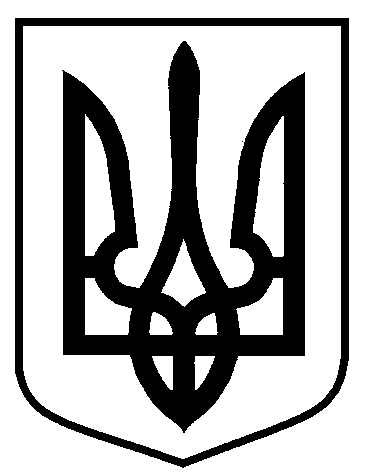 Проєкт    оприлюднено                 «___»___________2022 р   від __________ 2023 року   № ___-МРм. СумиПро хід виконання рішення Сумської міської ради від 27 жовтня 2021 року         № 2001-МР «Про цільову Програму захисту населення і території  Сумської міської територіальної громади від надзвичайних ситуацій техногенного, природного та воєнного характеру на 2022–2024 роки» (зі змінами) за підсумками 2022 року